DRŽAVNO TEKMOVANJEV RAČUNALNIŠTVUV četrtek, 13. 2. 2020 je v Škofji Loki potekalo jubilejno, 20. tekmovanje iz znanj iz računalništva za šole s posebnimi potrebami. Našo šolo so zastopali Luka Špegel iz znanj uporabe programa PowerPoint in dvojica Špela in Eva v izdelavi zloženke, informacije pa so si morale pridobiti s pomočjo telefonske aplikacije za branje QR kode. Vsi trije so pokazali zelo veliko stopnjo znanja in iznajdljivosti ter osvojili 4. mesto. Naša šola je prejela priznanje, kot ena izmed redkih šol, ki se udeležuje tekmovanj kontinuiran že več kot 15 let (manjkali smo le na prvem državnem tekmovanju). Priznanje za dolgoletno mentorstvo na tem tekmovanju je prejel tudi učitelj računalništva, Samo Frankovič.Učenci so po tekmovanju imeli možnost preizkusiti se v klasičnem keglanju. Na podelitvi pa je na veselje učencev program popestrila Neca Falk  s svojim Mačkom Murijem.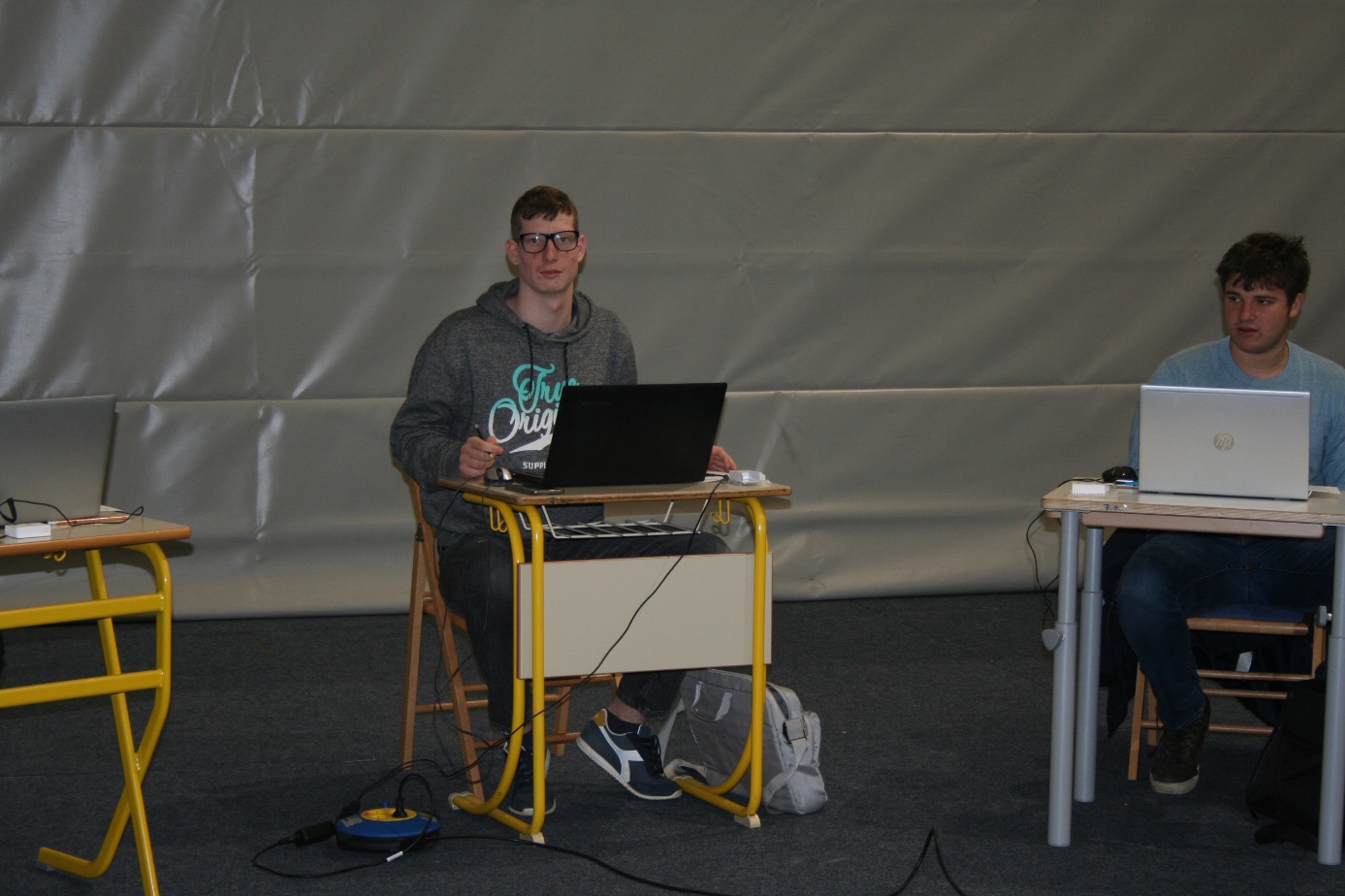 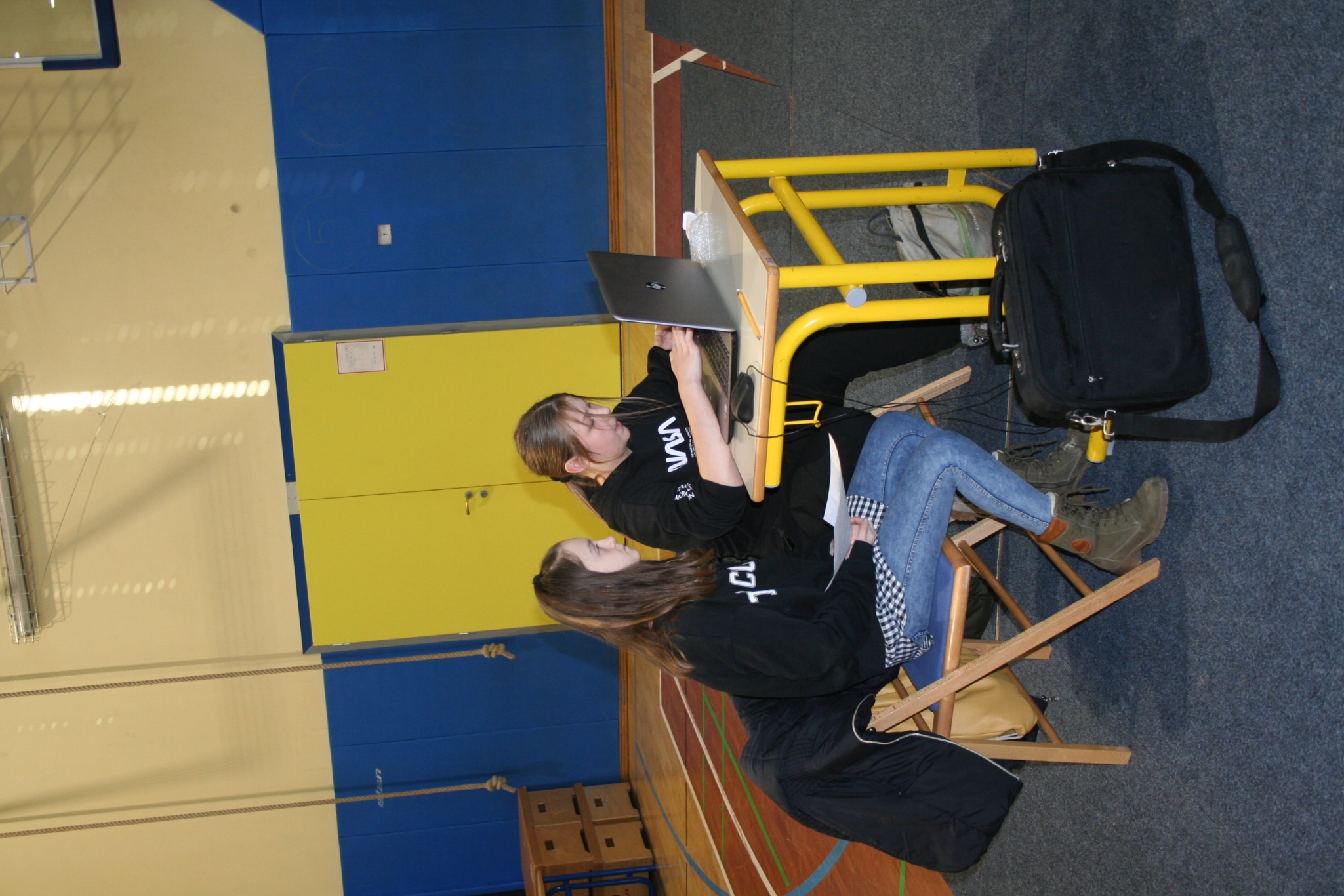 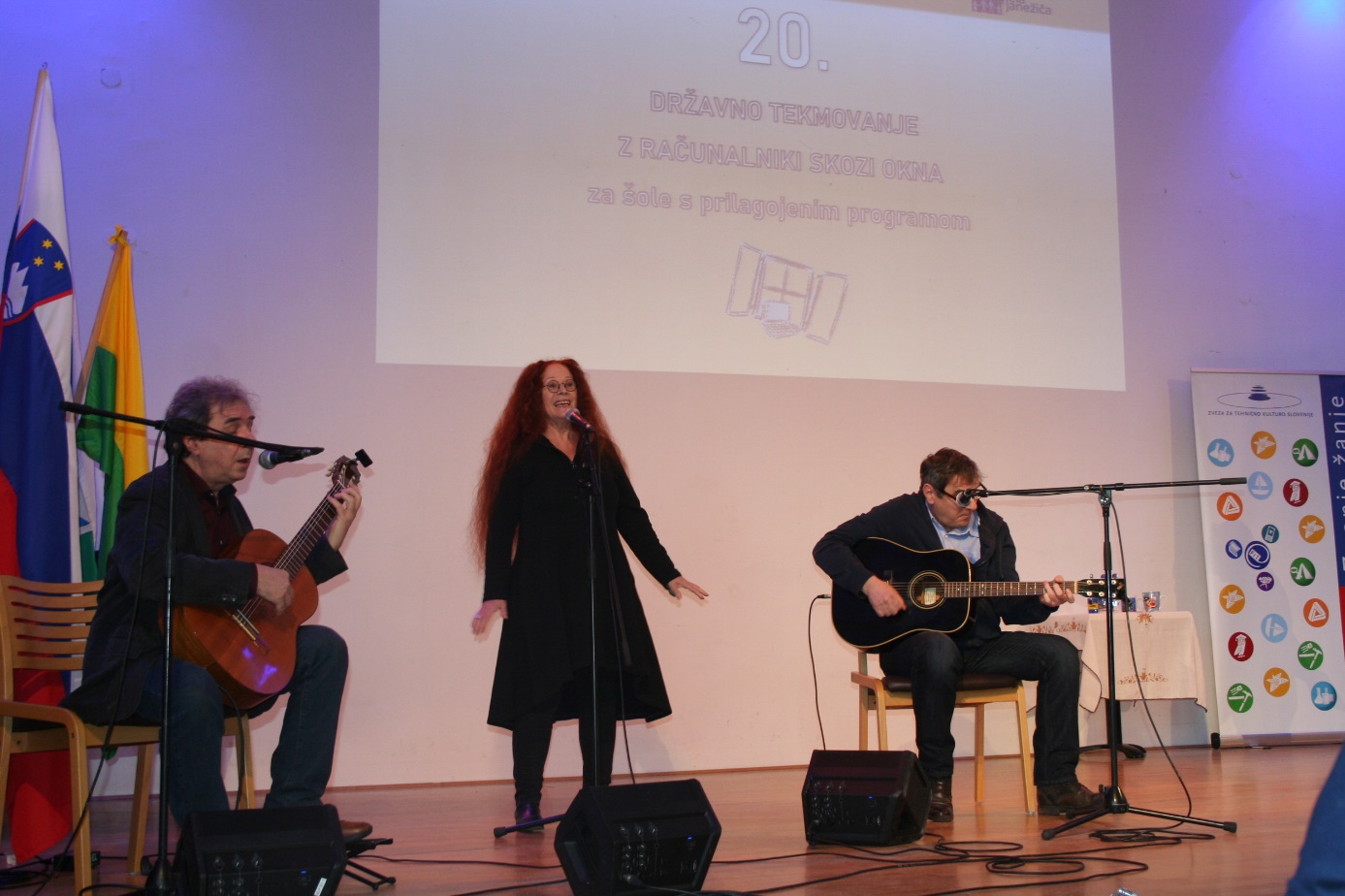 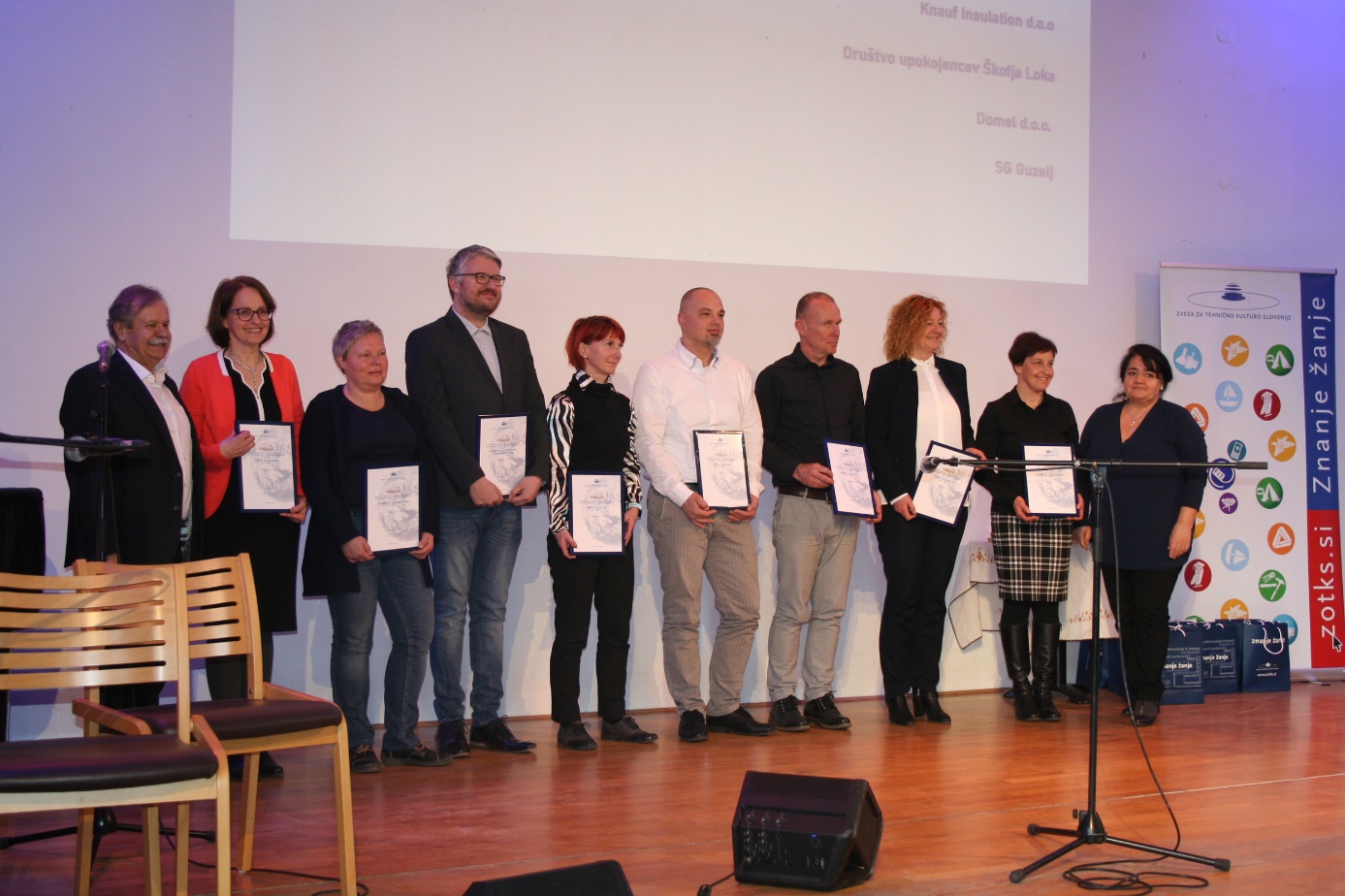 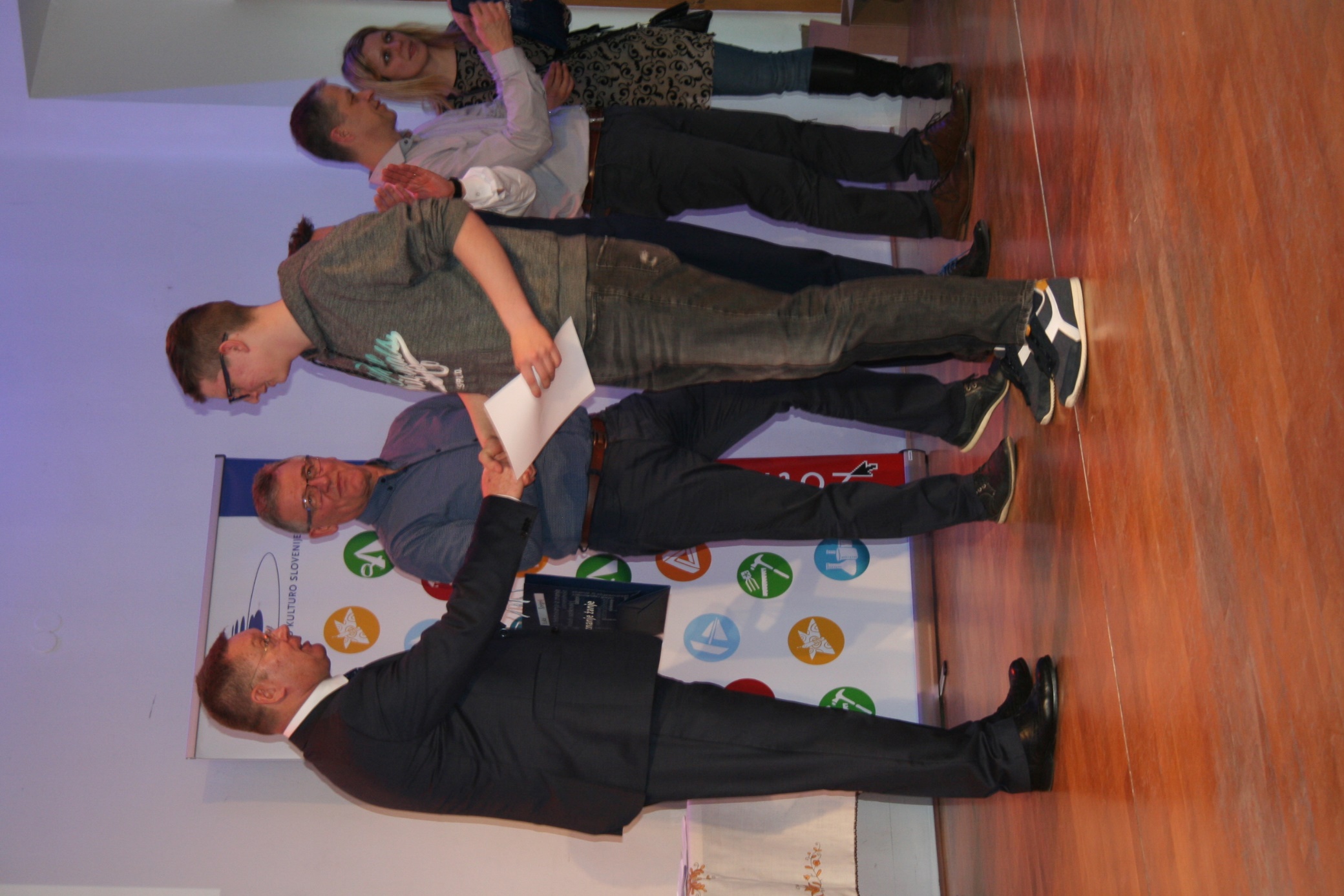 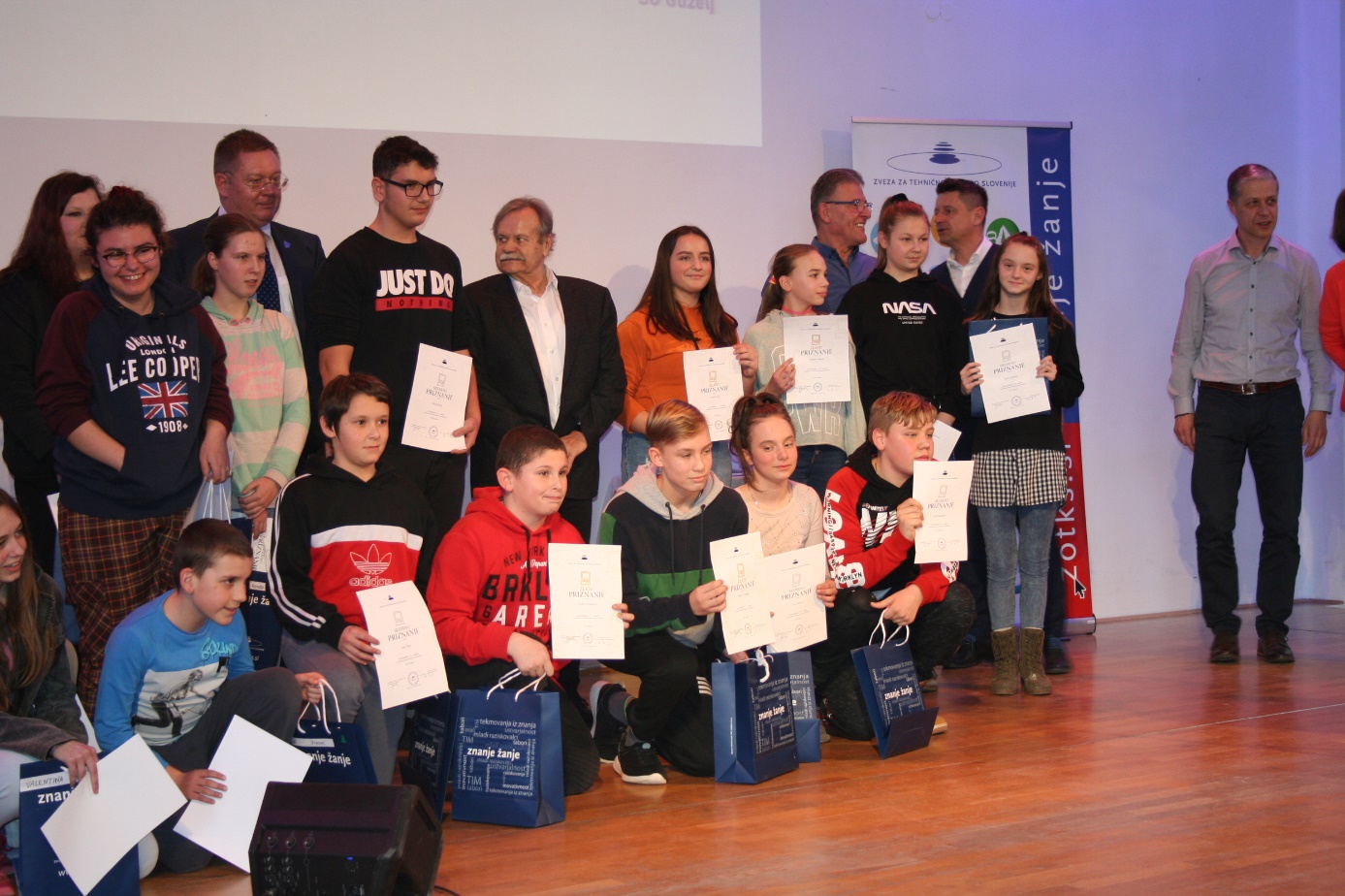 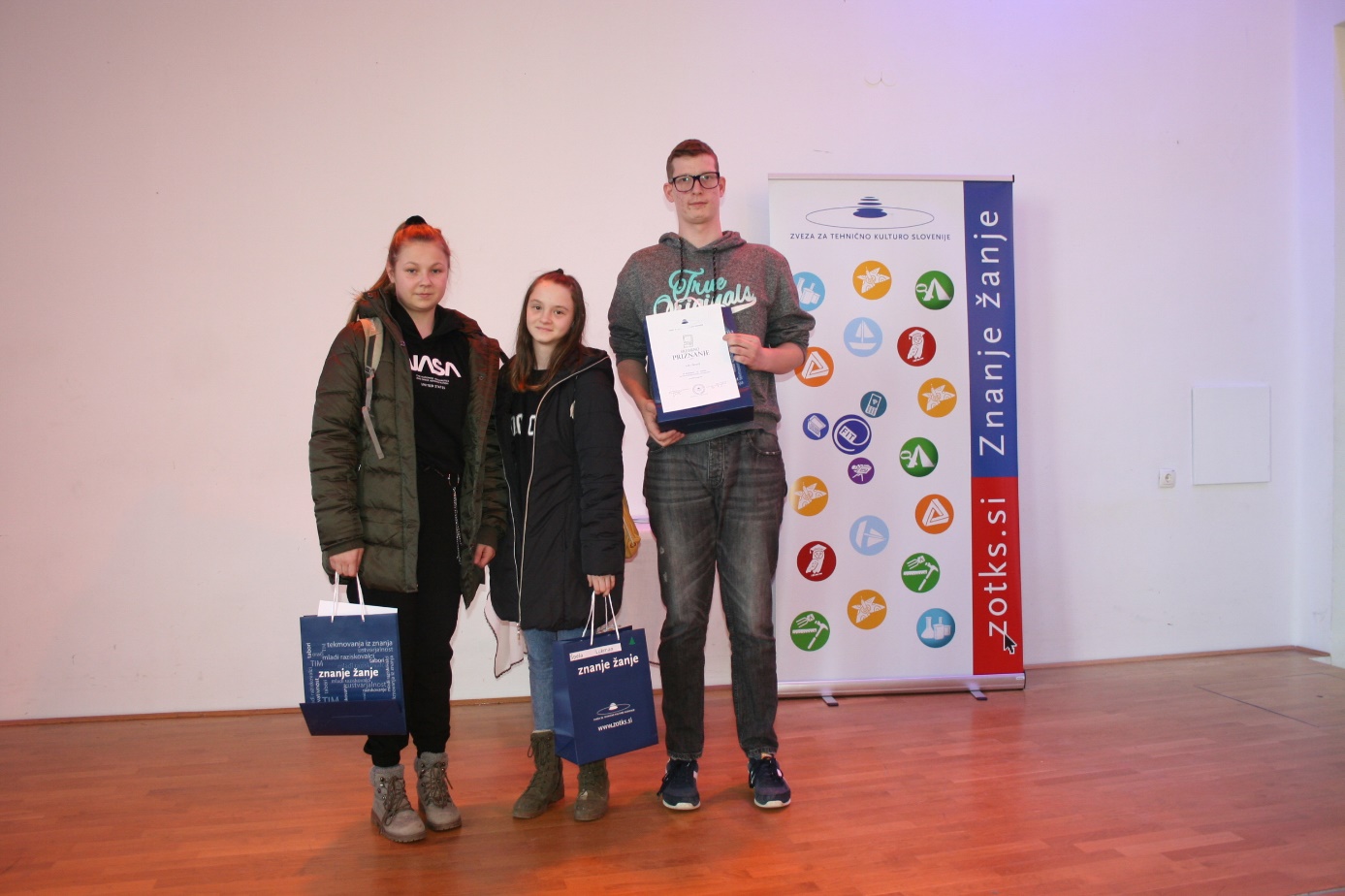 